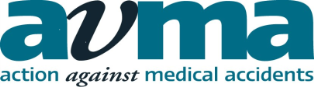 AvMA Medical Experts Database Listing Confirmation Form: Nov 2019This form can also be found on our website: Please go to: www.avma.org.uk, click on:-  ‘Resources for Professionals’, ‘Lawyers’ Resources’, ‘Medical Experts’ and then “Forms for Experts”.  Forms can be emailed to: norika@avma.org.uk  Please tick as appropriateContact details for my medico-legal work:-(This is the address where you want solicitors to send instructions and correspondence to)TitleFirst NameSurnameGMC Registration Number:GMC Registration Number:I confirm that I continue to be registered with the GMC and have not been referred for any disciplinary hearing and/or I do not hold any restrictions on my ability to practiseMedical Speciality:Specific areas you wish to report on:Hospital where currently employed:Current hourly rate: £Average cost of a report: £Average turnaround time for preparing reports:I wish to remain on AvMA’s database of medical experts and am happy to have my details provided to third parties to whom I am being recommended.I am no longer reporting but happy to remain on AvMA’s database and receive news about AvMA’s work (this may occasionally include information about fundraising).I no longer wish AvMA to give my details to solicitors and not do not want to receive information about AvMA’s work or fundraising.Full Address:Full Address:Post Code:Post Code:Telephone:Mobile:Email: Email: 